TOWN OF       HARWICHSAQUATUCKET DEVELOPMENT COMMITTEEHarwich Town Hall Small Conference Room                                                       Thursday, January 26, 2017,  AGENDAAttendance and Introductions:MINUTES: Review & Approval: 	There was no meeting in DecemberCONSENT AGENDA:OPEN FORUM: NEW BUSINESS:Update on the Saq Dev Building Design and Septic recommendations for the “Landside.”Discussion about the “Landside (former Downey Property portion) with regard to the potential changes to an updated site plan and future uses of the property.Discussion and planning for the Town Meeting Warrant for the  Saquatucket “Landside” Project Construction fundingOLD BUSINESS: MONTHLY REPORTS: Board of Selectmen 	HarbormasterNatural Resource OfficerCORRESPONDANCE:	 NEXT MEETING:  Thursday , 2016ADJOURNMENT:   Motion by:   	Seconded by:			Time:                       .Posted By:  Authorized Posting Officer: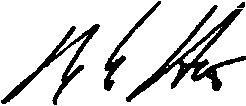 W. Matthew Hart WWC ChairmanSigned Date:  Jan. 07, 2017